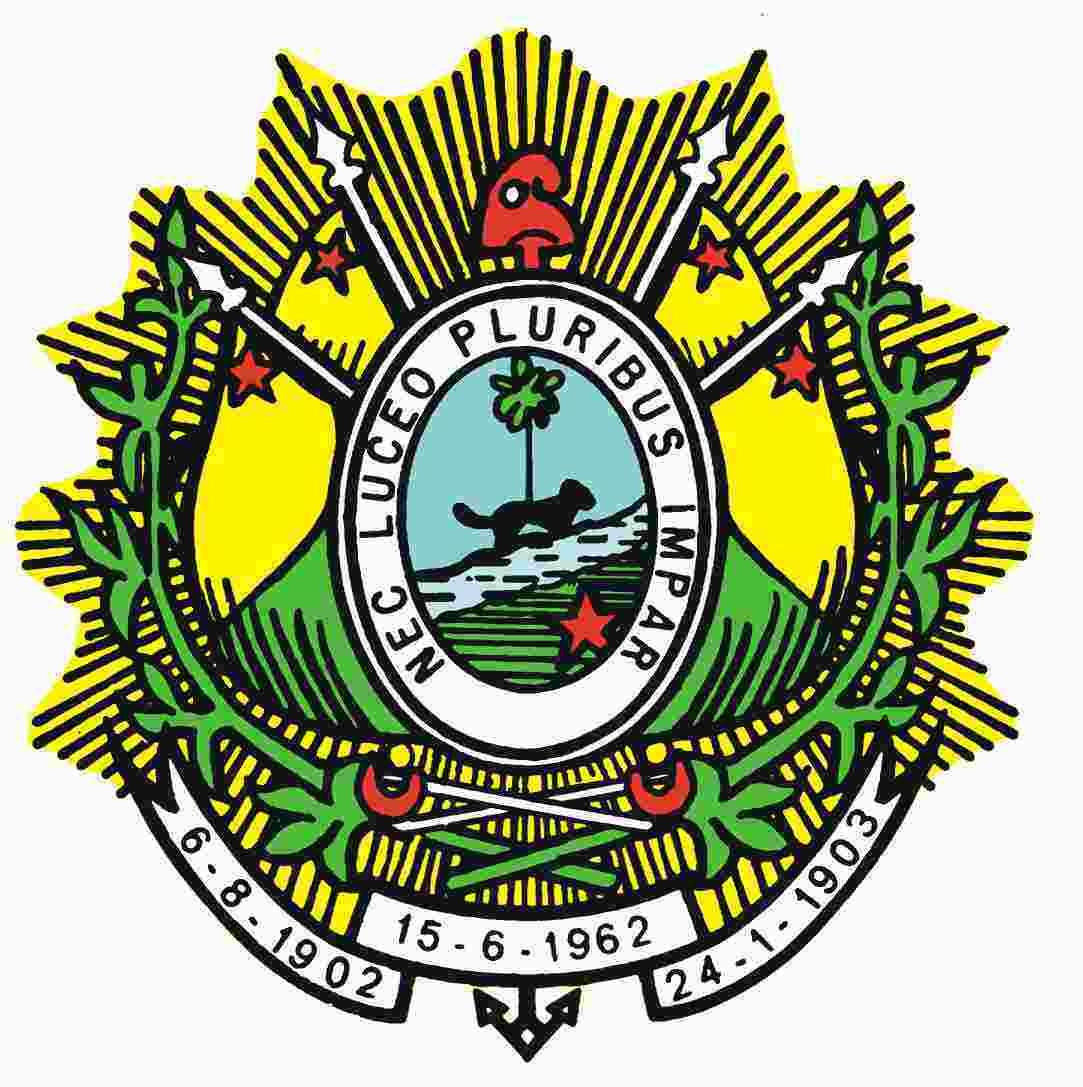 ESTADO DO ACRESECRETARIA DE ESTADO DA FAZENDA    AUTORIZAÇÃO DE CONDUTORES PARA ISENÇÃO DO ICMS	CONVÊNIO ICMS Nº 38/2012    AUTORIZAÇÃO DE CONDUTORES PARA ISENÇÃO DO ICMS	CONVÊNIO ICMS Nº 38/2012    AUTORIZAÇÃO DE CONDUTORES PARA ISENÇÃO DO ICMS	CONVÊNIO ICMS Nº 38/2012    AUTORIZAÇÃO DE CONDUTORES PARA ISENÇÃO DO ICMS	CONVÊNIO ICMS Nº 38/2012    AUTORIZAÇÃO DE CONDUTORES PARA ISENÇÃO DO ICMS	CONVÊNIO ICMS Nº 38/2012    AUTORIZAÇÃO DE CONDUTORES PARA ISENÇÃO DO ICMS	CONVÊNIO ICMS Nº 38/2012    AUTORIZAÇÃO DE CONDUTORES PARA ISENÇÃO DO ICMS	CONVÊNIO ICMS Nº 38/2012    AUTORIZAÇÃO DE CONDUTORES PARA ISENÇÃO DO ICMS	CONVÊNIO ICMS Nº 38/2012    AUTORIZAÇÃO DE CONDUTORES PARA ISENÇÃO DO ICMS	CONVÊNIO ICMS Nº 38/2012IDENTIFICAÇÃO DO PRIMEIRO CONDUTORIDENTIFICAÇÃO DO PRIMEIRO CONDUTORIDENTIFICAÇÃO DO PRIMEIRO CONDUTORIDENTIFICAÇÃO DO PRIMEIRO CONDUTORIDENTIFICAÇÃO DO PRIMEIRO CONDUTORIDENTIFICAÇÃO DO PRIMEIRO CONDUTORIDENTIFICAÇÃO DO PRIMEIRO CONDUTORIDENTIFICAÇÃO DO PRIMEIRO CONDUTORIDENTIFICAÇÃO DO PRIMEIRO CONDUTORNOME:NOME:NOME:NOME:NOME:CPF/MF Nº:CPF/MF Nº:CPF/MF Nº:CPF/MF Nº:ENDEREÇO:ENDEREÇO:ENDEREÇO:ENDEREÇO:ENDEREÇO:CNH Nº:CNH Nº:CNH Nº:CNH Nº:MUNICÍPIO:UF:CEP:CEP:CEP:CEP:TELEFONE:TELEFONE:TELEFONE:IDENTIFICAÇÃO DO SEGUNDO CONDUTORIDENTIFICAÇÃO DO SEGUNDO CONDUTORIDENTIFICAÇÃO DO SEGUNDO CONDUTORIDENTIFICAÇÃO DO SEGUNDO CONDUTORIDENTIFICAÇÃO DO SEGUNDO CONDUTORIDENTIFICAÇÃO DO SEGUNDO CONDUTORIDENTIFICAÇÃO DO SEGUNDO CONDUTORIDENTIFICAÇÃO DO SEGUNDO CONDUTORIDENTIFICAÇÃO DO SEGUNDO CONDUTORNOME:NOME:NOME:NOME:NOME:NOME:NOME:NOME:CPF/MF Nº:ENDEREÇO:ENDEREÇO:ENDEREÇO:ENDEREÇO:ENDEREÇO:ENDEREÇO:ENDEREÇO:ENDEREÇO:CNH Nº:MUNICÍPIOMUNICÍPIOMUNICÍPIOUF:CEP:CEP:CEP:CEP:TELEFONE:IDENTIFICAÇÃO DO TERCEIRO CONDUTORIDENTIFICAÇÃO DO TERCEIRO CONDUTORIDENTIFICAÇÃO DO TERCEIRO CONDUTORIDENTIFICAÇÃO DO TERCEIRO CONDUTORIDENTIFICAÇÃO DO TERCEIRO CONDUTORIDENTIFICAÇÃO DO TERCEIRO CONDUTORIDENTIFICAÇÃO DO TERCEIRO CONDUTORIDENTIFICAÇÃO DO TERCEIRO CONDUTORIDENTIFICAÇÃO DO TERCEIRO CONDUTORNOME:NOME:NOME:NOME:NOME:NOME:NOME:CPF/MF Nº:CPF/MF Nº:ENDEREÇO:ENDEREÇO:ENDEREÇO:ENDEREÇO:ENDEREÇO:ENDEREÇO:ENDEREÇO:CNH:CNH:MUNICÍPIOMUNICÍPIOMUNICÍPIOUF:CEP:CEP:CEP:TELEFONETELEFONEDECLARAM O REQUERENTE OU SEU REPRESENTANTE LEGAL, E O(S) CONDUTOR (ES) AUTORIZADO(S) SEREM AUTÊNTICAS E VERDADEIRAS AS INFORMAÇÕES PRESTADAS.DECLARAM O REQUERENTE OU SEU REPRESENTANTE LEGAL, E O(S) CONDUTOR (ES) AUTORIZADO(S) SEREM AUTÊNTICAS E VERDADEIRAS AS INFORMAÇÕES PRESTADAS.DECLARAM O REQUERENTE OU SEU REPRESENTANTE LEGAL, E O(S) CONDUTOR (ES) AUTORIZADO(S) SEREM AUTÊNTICAS E VERDADEIRAS AS INFORMAÇÕES PRESTADAS.DECLARAM O REQUERENTE OU SEU REPRESENTANTE LEGAL, E O(S) CONDUTOR (ES) AUTORIZADO(S) SEREM AUTÊNTICAS E VERDADEIRAS AS INFORMAÇÕES PRESTADAS.DECLARAM O REQUERENTE OU SEU REPRESENTANTE LEGAL, E O(S) CONDUTOR (ES) AUTORIZADO(S) SEREM AUTÊNTICAS E VERDADEIRAS AS INFORMAÇÕES PRESTADAS.DECLARAM O REQUERENTE OU SEU REPRESENTANTE LEGAL, E O(S) CONDUTOR (ES) AUTORIZADO(S) SEREM AUTÊNTICAS E VERDADEIRAS AS INFORMAÇÕES PRESTADAS.DECLARAM O REQUERENTE OU SEU REPRESENTANTE LEGAL, E O(S) CONDUTOR (ES) AUTORIZADO(S) SEREM AUTÊNTICAS E VERDADEIRAS AS INFORMAÇÕES PRESTADAS.DECLARAM O REQUERENTE OU SEU REPRESENTANTE LEGAL, E O(S) CONDUTOR (ES) AUTORIZADO(S) SEREM AUTÊNTICAS E VERDADEIRAS AS INFORMAÇÕES PRESTADAS.DECLARAM O REQUERENTE OU SEU REPRESENTANTE LEGAL, E O(S) CONDUTOR (ES) AUTORIZADO(S) SEREM AUTÊNTICAS E VERDADEIRAS AS INFORMAÇÕES PRESTADAS.REQUERENTE:REQUERENTE:REQUERENTE:REQUERENTE:REQUERENTE:REQUERENTE:REQUERENTE:REQUERENTE:REQUERENTE:CONDUTOR 1:CONDUTOR 1:CONDUTOR 1:CONDUTOR 1:CONDUTOR 1:CONDUTOR 1:CONDUTOR 1:CONDUTOR 1:CONDUTOR 1:CONDUTOR 2:CONDUTOR 2:CONDUTOR 2:CONDUTOR 2:CONDUTOR 2:CONDUTOR 2:CONDUTOR 2:CONDUTOR 2:CONDUTOR 2:CONDUTOR 3:CONDUTOR 3:CONDUTOR 3:CONDUTOR 3:CONDUTOR 3:CONDUTOR 3:CONDUTOR 3:CONDUTOR 3:CONDUTOR 3:ANEXAR: CÓPIA DA CARTEIRA DE IDENTIDADE DO(S) CONDUTOR(ES) AUTORIZADO(S).ANEXAR: CÓPIA DA CARTEIRA DE IDENTIDADE DO(S) CONDUTOR(ES) AUTORIZADO(S).ANEXAR: CÓPIA DA CARTEIRA DE IDENTIDADE DO(S) CONDUTOR(ES) AUTORIZADO(S).ANEXAR: CÓPIA DA CARTEIRA DE IDENTIDADE DO(S) CONDUTOR(ES) AUTORIZADO(S).ANEXAR: CÓPIA DA CARTEIRA DE IDENTIDADE DO(S) CONDUTOR(ES) AUTORIZADO(S).ANEXAR: CÓPIA DA CARTEIRA DE IDENTIDADE DO(S) CONDUTOR(ES) AUTORIZADO(S).ANEXAR: CÓPIA DA CARTEIRA DE IDENTIDADE DO(S) CONDUTOR(ES) AUTORIZADO(S).ANEXAR: CÓPIA DA CARTEIRA DE IDENTIDADE DO(S) CONDUTOR(ES) AUTORIZADO(S).ANEXAR: CÓPIA DA CARTEIRA DE IDENTIDADE DO(S) CONDUTOR(ES) AUTORIZADO(S).